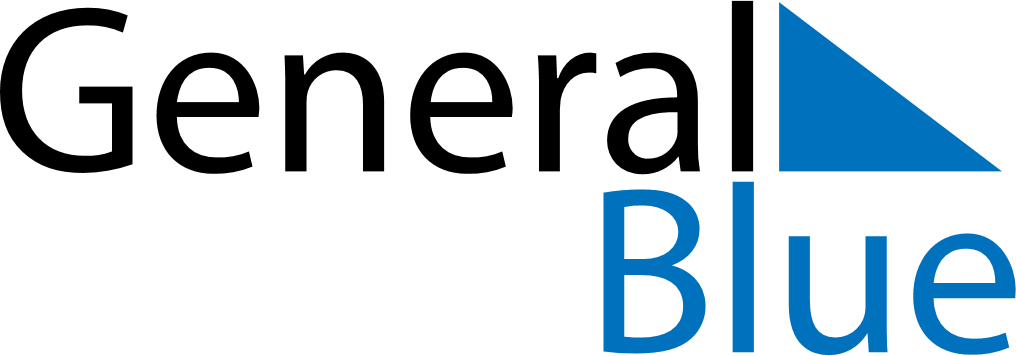 November 2024November 2024November 2024November 2024November 2024November 2024Staporkow, Swietokrzyskie, PolandStaporkow, Swietokrzyskie, PolandStaporkow, Swietokrzyskie, PolandStaporkow, Swietokrzyskie, PolandStaporkow, Swietokrzyskie, PolandStaporkow, Swietokrzyskie, PolandSunday Monday Tuesday Wednesday Thursday Friday Saturday 1 2 Sunrise: 6:30 AM Sunset: 4:12 PM Daylight: 9 hours and 41 minutes. Sunrise: 6:32 AM Sunset: 4:10 PM Daylight: 9 hours and 38 minutes. 3 4 5 6 7 8 9 Sunrise: 6:33 AM Sunset: 4:08 PM Daylight: 9 hours and 34 minutes. Sunrise: 6:35 AM Sunset: 4:06 PM Daylight: 9 hours and 31 minutes. Sunrise: 6:37 AM Sunset: 4:05 PM Daylight: 9 hours and 27 minutes. Sunrise: 6:39 AM Sunset: 4:03 PM Daylight: 9 hours and 24 minutes. Sunrise: 6:40 AM Sunset: 4:01 PM Daylight: 9 hours and 20 minutes. Sunrise: 6:42 AM Sunset: 4:00 PM Daylight: 9 hours and 17 minutes. Sunrise: 6:44 AM Sunset: 3:58 PM Daylight: 9 hours and 14 minutes. 10 11 12 13 14 15 16 Sunrise: 6:46 AM Sunset: 3:57 PM Daylight: 9 hours and 11 minutes. Sunrise: 6:47 AM Sunset: 3:55 PM Daylight: 9 hours and 7 minutes. Sunrise: 6:49 AM Sunset: 3:54 PM Daylight: 9 hours and 4 minutes. Sunrise: 6:51 AM Sunset: 3:52 PM Daylight: 9 hours and 1 minute. Sunrise: 6:52 AM Sunset: 3:51 PM Daylight: 8 hours and 58 minutes. Sunrise: 6:54 AM Sunset: 3:49 PM Daylight: 8 hours and 55 minutes. Sunrise: 6:56 AM Sunset: 3:48 PM Daylight: 8 hours and 52 minutes. 17 18 19 20 21 22 23 Sunrise: 6:57 AM Sunset: 3:47 PM Daylight: 8 hours and 49 minutes. Sunrise: 6:59 AM Sunset: 3:46 PM Daylight: 8 hours and 46 minutes. Sunrise: 7:01 AM Sunset: 3:44 PM Daylight: 8 hours and 43 minutes. Sunrise: 7:02 AM Sunset: 3:43 PM Daylight: 8 hours and 40 minutes. Sunrise: 7:04 AM Sunset: 3:42 PM Daylight: 8 hours and 38 minutes. Sunrise: 7:06 AM Sunset: 3:41 PM Daylight: 8 hours and 35 minutes. Sunrise: 7:07 AM Sunset: 3:40 PM Daylight: 8 hours and 32 minutes. 24 25 26 27 28 29 30 Sunrise: 7:09 AM Sunset: 3:39 PM Daylight: 8 hours and 30 minutes. Sunrise: 7:10 AM Sunset: 3:38 PM Daylight: 8 hours and 27 minutes. Sunrise: 7:12 AM Sunset: 3:37 PM Daylight: 8 hours and 25 minutes. Sunrise: 7:13 AM Sunset: 3:36 PM Daylight: 8 hours and 23 minutes. Sunrise: 7:15 AM Sunset: 3:36 PM Daylight: 8 hours and 20 minutes. Sunrise: 7:16 AM Sunset: 3:35 PM Daylight: 8 hours and 18 minutes. Sunrise: 7:18 AM Sunset: 3:34 PM Daylight: 8 hours and 16 minutes. 